GuidelinesWho should enter? This award is open to students in Sussex colleges studying full-time or part-time for AQA qualifications in any subject in the academic year 2015-16 or who completed their studies for their qualifications in the academic year 2014-15.  What is the judging process?  The award will be made to the student judged to be the learner of the year.  (This does not mean studying at the highest level).  To win this award you must tell the judges how you have shown the following qualities:Diligence in studies, grades and achievementConsistent application to learning, progress, acquisition of knowledge and future plansApplication of knowledge and skills learned in situations other than at college or (paid) workDevelopment of personal qualities and conquering challenges and barriersProgress made from starting the course (taking into account previous education experiences)Entrants and tutors are recommended to take full notice of the weighting of scores attached to each request for information. The judges will mark your entry from the information you and your tutor provide so it is important for you to include all relevant examples and supporting statements.  The use of supporting digital images is limited to two per entry and should not be considered as a replacement to text but a supplement. The decision of the judges is final. You are welcome to submit an entry for more than one category, however you may only win one award. Should you be successful either as a Winner or Runner-up in more than one category individual scores will be taking into account in order to allocate the appropriate award to you. How do you enter? You can download an electronic entry form from www.fesussexspringawards.org. It can be completed electronically or by pen. All sections on the form must be completed.  Incorporate photos and other supporting evidence into the text boxes.Entries need to be emailed to anna@fesussex.org.uk.Important Dates - AMENDEDCeremony and PublicityBy entering for an award you are agreeing to the publicity that surrounds the ceremony.  Winners and runners up will be invited to a ceremony at the Hilton Brighton Metropole Hotel on Wednesday 4th May 2016 (4pm – 9pm).All winners will be filmed at their college or workplace before the ceremony for a short film clip that will be shown on the night. Runners-up will be photographed before the night.   An official photographer and film crew will be taking photos and filming throughout the award ceremony. The film and photographs will be used for publicity purposes. Photos will be available for purchase after the event.Entry Form 2016SECTION ONE - Background InformationPersonal detailsCourse detailsAll entries must be emailed to anna@fesussex.org.ukPLEASE NOTE: By submitting an entry to the Spring Awards, permission is hereby given for the information in the entry to be used by the Spring Awards for any publicity as deemed appropriate. If you have revealed sensitive information that you do not wish to be publicised then please advise us.SECTION TWOUsing the following boxes, please tell the judges how you have shownDiligence in studies, grades and achievement (20 marks eg: Tell us the grades you have achieved or your predicted grades. (In the case of predicated grades these must be agreed by your tutor in Section Three, Endorsement.)  What do you find interesting about the course? What makes you a good student? Consistent application to learning, progress, acquisition of knowledge and future plans(15 marks.  eg:  Progress made since starting the course.  How have you extended your knowledge beyond the requirements of the course?  How have you applied/or intend to apply what you have learnt on the course to extend your education, training and prospects?)Application of knowledge and skills learned in situations other than at college or (paid) work(5 marks.  Tell the judges how have you used the knowledge and/or skills gained from your course in situations outside work or college?  This may be via a voluntary youth group, the scouting movement or other such organisation).Development of personal qualities and conquering challenges and barriers(5 marks.  Tell us what you have had to work hard at overcoming to enable you to study and, therefore, what makes you stand out from the crowd) Progress made from starting the course taking into account previous education experiences(5 marks.  Tell us what you did before your course and how you have progressed.  For example, you may have known nothing about the subjects you are studying until the beginning of your course)SECTION THREE - Endorsement This section is for a member of teaching staff / training provider to complete.Please describe why you believe this learner deserves to be considered for a Spring Award.All entries must be emailed to anna@fesussex.org.ukPLEASE NOTE: By submitting an entry to the Spring Awards, permission is hereby given for the information in the entry to be used by the Spring Awards for any publicity as deemed appropriate. If you have revealed sensitive information that you do not wish to be publicised then please advise us.Closing date for submission of entries12noon, Monday 29th February 2016Evening of celebration by invite onlyWednesday 4th May 2016NameAddressContact telephone numberEmail addressAgeName of collegeName of courseStart date of courseEnd  date of courseAny other course detailsEndorser’s namePositionCollegeEmailTelephone numberDate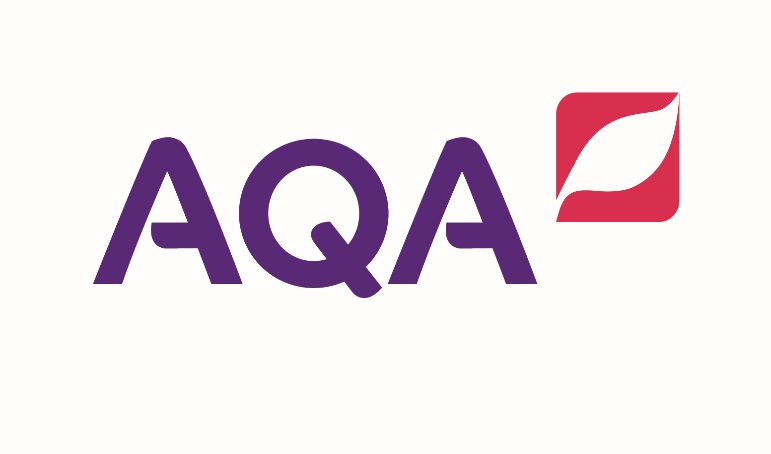 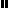 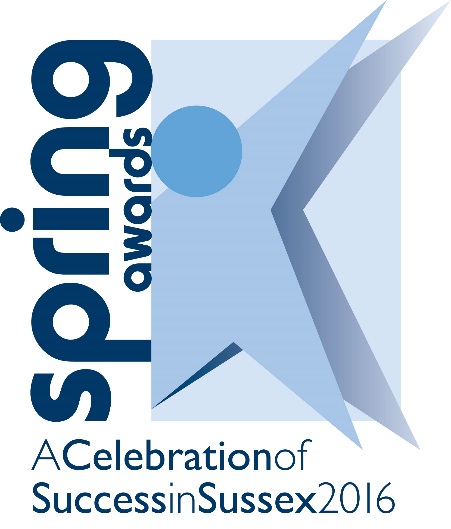 